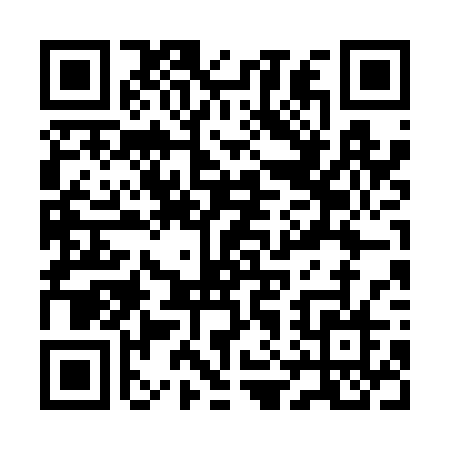 Ramadan times for Masis, ArmeniaMon 11 Mar 2024 - Wed 10 Apr 2024High Latitude Method: NonePrayer Calculation Method: Muslim World LeagueAsar Calculation Method: ShafiPrayer times provided by https://www.salahtimes.comDateDayFajrSuhurSunriseDhuhrAsrIftarMaghribIsha11Mon5:505:507:201:124:307:057:058:3012Tue5:485:487:181:124:317:067:068:3113Wed5:465:467:161:114:327:077:078:3214Thu5:455:457:151:114:327:087:088:3315Fri5:435:437:131:114:337:097:098:3416Sat5:415:417:121:114:337:107:108:3517Sun5:405:407:101:104:347:117:118:3618Mon5:385:387:081:104:347:127:128:3819Tue5:365:367:071:104:357:137:138:3920Wed5:345:347:051:094:357:147:148:4021Thu5:335:337:041:094:367:157:158:4122Fri5:315:317:021:094:367:167:168:4223Sat5:295:297:001:094:377:177:178:4324Sun5:275:276:591:084:377:187:188:4425Mon5:265:266:571:084:387:197:198:4626Tue5:245:246:551:084:387:217:218:4727Wed5:225:226:541:074:397:227:228:4828Thu5:205:206:521:074:397:237:238:4929Fri5:185:186:511:074:397:247:248:5030Sat5:175:176:491:064:407:257:258:5231Sun5:155:156:471:064:407:267:268:531Mon5:135:136:461:064:417:277:278:542Tue5:115:116:441:064:417:287:288:553Wed5:095:096:431:054:417:297:298:564Thu5:075:076:411:054:427:307:308:585Fri5:065:066:391:054:427:317:318:596Sat5:045:046:381:044:427:327:329:007Sun5:025:026:361:044:437:337:339:018Mon5:005:006:351:044:437:347:349:039Tue4:584:586:331:044:437:357:359:0410Wed4:564:566:311:034:447:367:369:05